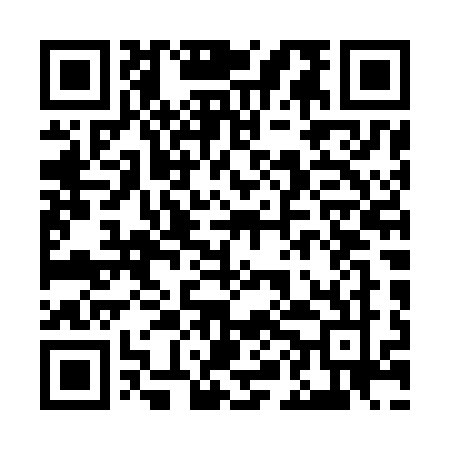 Ramadan times for Naples, Campania, ItalyMon 11 Mar 2024 - Wed 10 Apr 2024High Latitude Method: Angle Based RulePrayer Calculation Method: Muslim World LeagueAsar Calculation Method: HanafiPrayer times provided by https://www.salahtimes.comDateDayFajrSuhurSunriseDhuhrAsrIftarMaghribIsha11Mon4:504:506:2112:134:206:066:067:3212Tue4:484:486:1912:134:216:076:077:3313Wed4:464:466:1712:124:226:086:087:3414Thu4:444:446:1612:124:226:096:097:3515Fri4:434:436:1412:124:236:106:107:3616Sat4:414:416:1212:114:246:116:117:3717Sun4:394:396:1112:114:256:126:127:3818Mon4:374:376:0912:114:266:136:137:4019Tue4:364:366:0812:114:276:146:147:4120Wed4:344:346:0612:104:276:156:157:4221Thu4:324:326:0412:104:286:166:167:4322Fri4:304:306:0312:104:296:186:187:4423Sat4:284:286:0112:094:306:196:197:4624Sun4:274:275:5912:094:316:206:207:4725Mon4:254:255:5812:094:316:216:217:4826Tue4:234:235:5612:084:326:226:227:4927Wed4:214:215:5412:084:336:236:237:5128Thu4:194:195:5312:084:346:246:247:5229Fri4:174:175:5112:084:346:256:257:5330Sat4:164:165:4912:074:356:266:267:5431Sun5:145:146:481:075:367:277:278:561Mon5:125:126:461:075:367:287:288:572Tue5:105:106:441:065:377:297:298:583Wed5:085:086:431:065:387:307:308:594Thu5:065:066:411:065:397:317:319:015Fri5:045:046:391:065:397:327:329:026Sat5:025:026:381:055:407:337:339:037Sun5:005:006:361:055:417:347:349:058Mon4:584:586:351:055:417:367:369:069Tue4:574:576:331:045:427:377:379:0710Wed4:554:556:311:045:437:387:389:09